português – sinais de pontuação PARTE 2Leia o texto abaixo com atenção.Vírgula
Serve para indicar uma pequena pausa na leitura, separar elementos em uma frase e para separar o nome do lugar, na escrita de datas.

Ex: Londrina, 6 de maio de 2020.
Hoje vamos ao cinema, almoçar na casa de meus avós, ao parque de diversões, e ao teatro.Dois pontos:
São usados para:

* Fazer explicações sobre algo:

Gostaria de fazer algo diferente: viajar para a praia.

* Indicar uma relação:

No meu colégio há: quadra de esportes, piscina e salão de festas.

* Indicar a fala de um personagem em um diálogo:Mamãe disse: - Filho, tome cuidado!

Elabore na tabela abaixo 3 frases com os ponto final, ponto de interrogação e ponto de exclamação.Marque um X no sinal adequado  e copie a frase colocando o ponto adequado.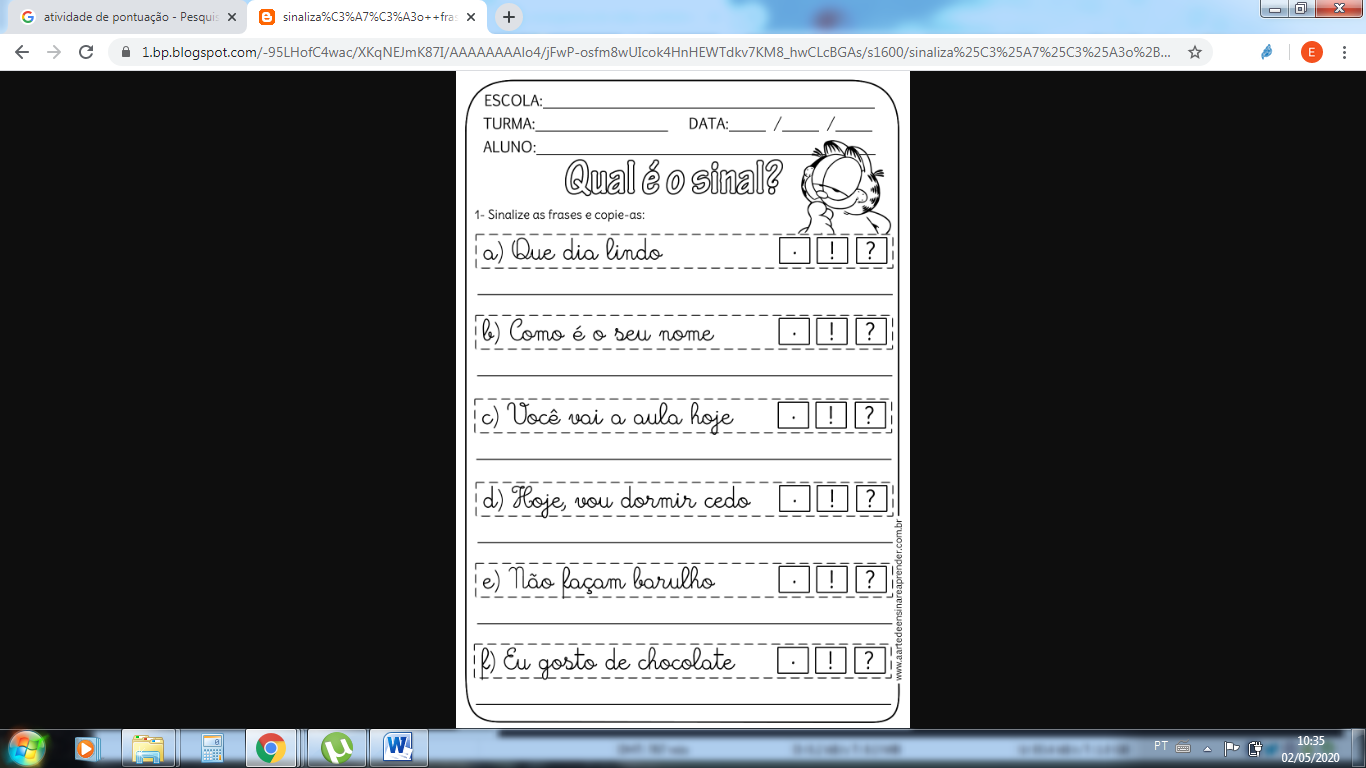 Que dia lindo  __________________________________________________________Como é o seu nome__________________________________________________________Não façam barulho___________________________________________________________PONTOS	FRASES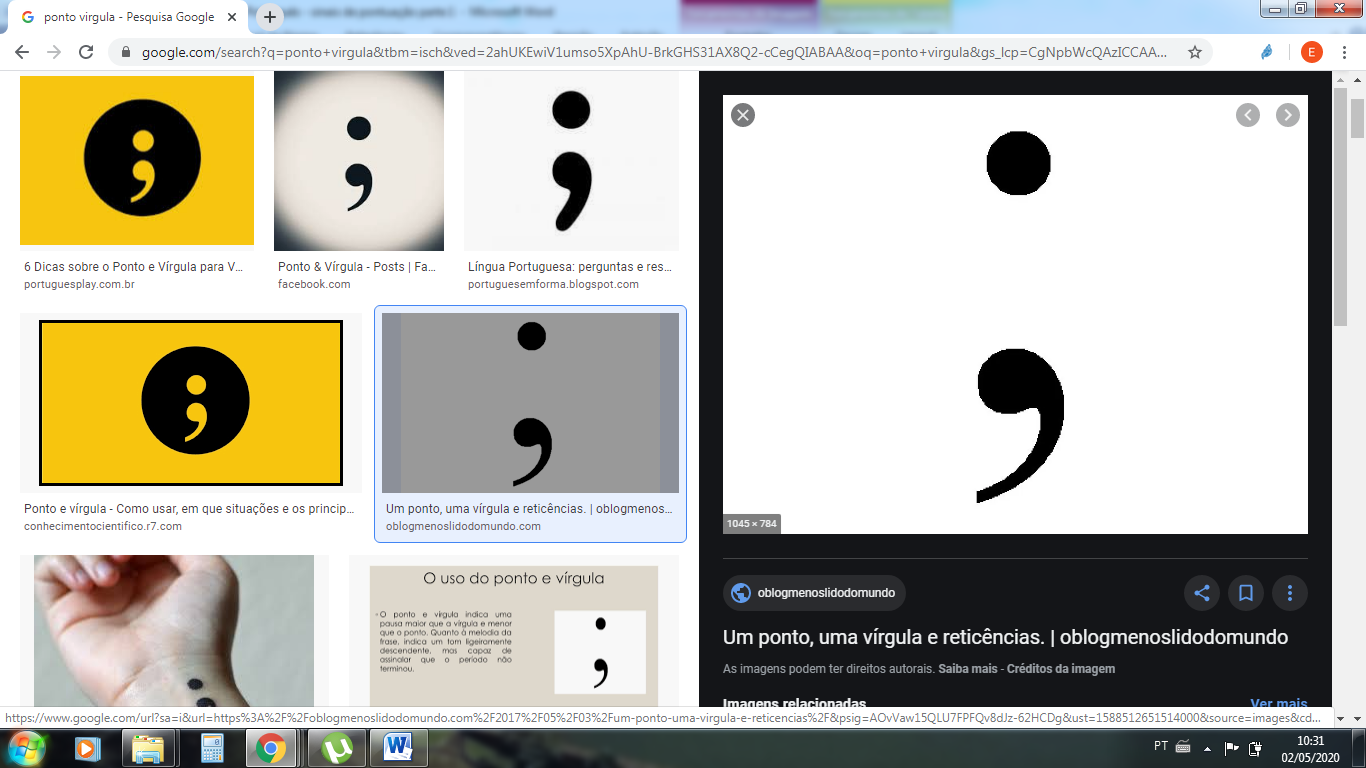 _________________________________________________________________________________________________________________________________________________________________________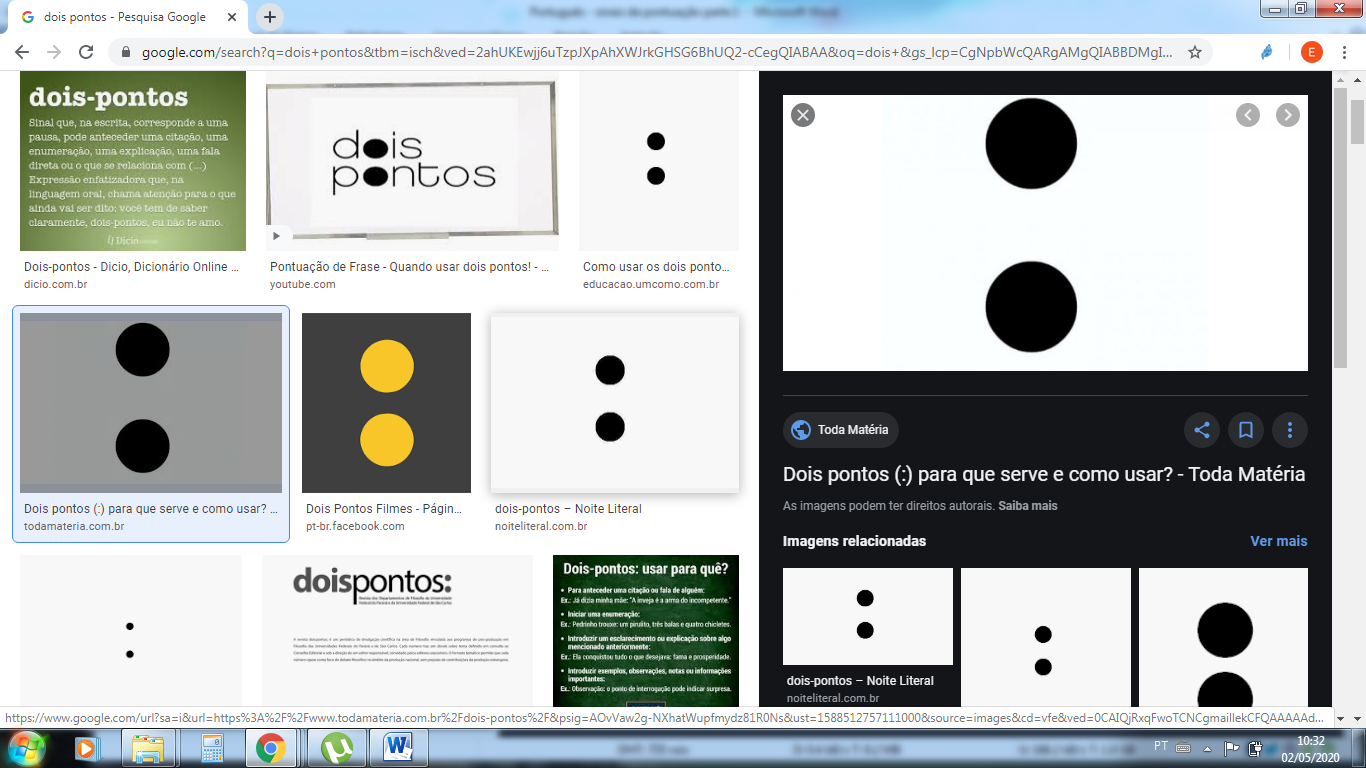 _____________________________________________________________________________________________________________________________________________________________________